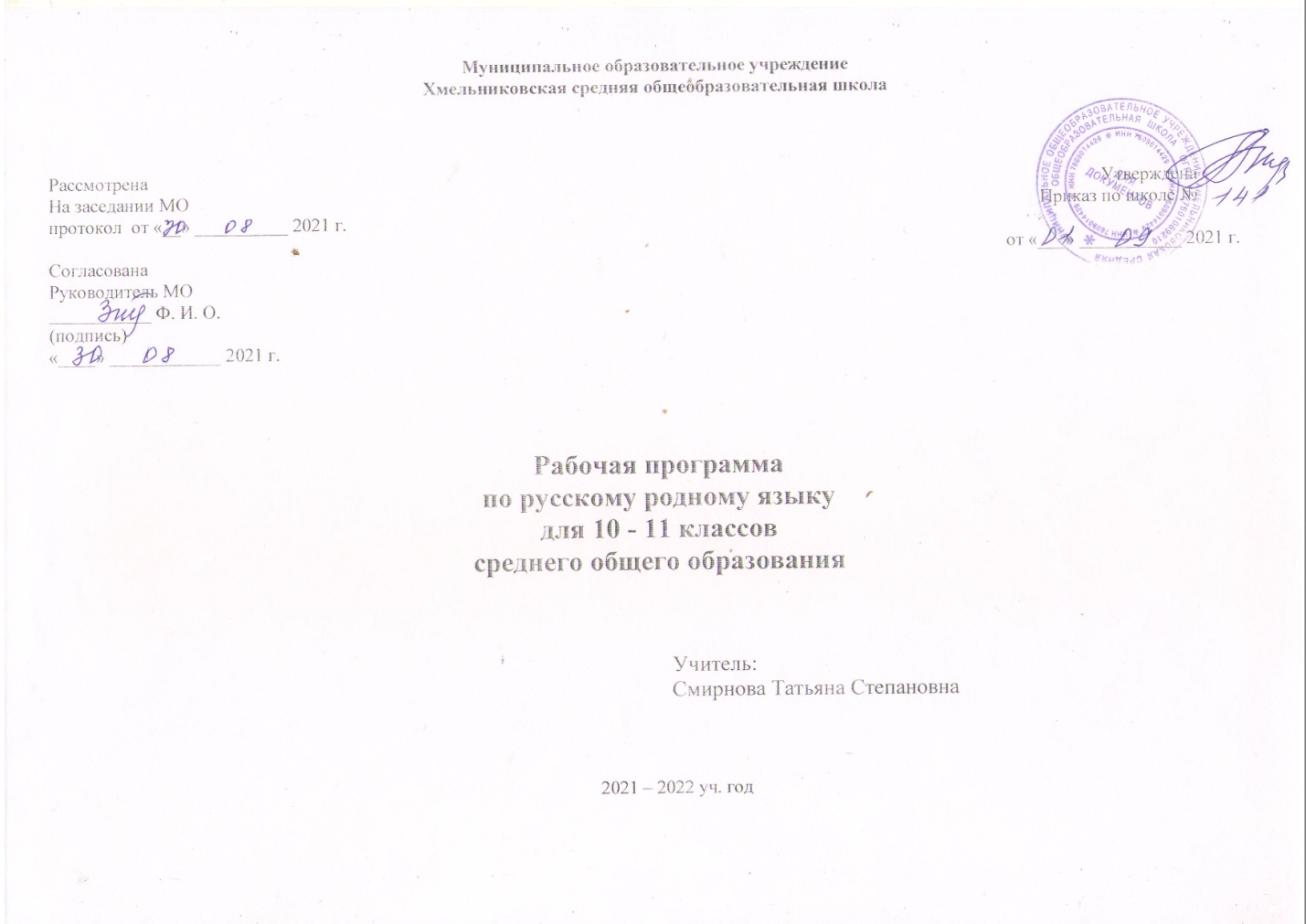 ПОЯСНИТЕЛЬНАЯ ЗАПИСКАРабочая программа по учебному предмету «Русский родной язык» для 10-11 классов разработана на основе:- Закона «Об образовании в Российской Федерации от 29 декабря 2012 г. №273 — ФЗ. Федеральный закон от 29.12.2012 №273 — ФЗ (с изм. и доп. от:7.05, 7.06, 2.07, 23.07, 25.11. 2013 г., 3.02, 5.05, 27.05, 4.06, 28.06, 21.07, 31.12. 2014 г., 6.04, 2.05, 29.06, 13.07, 14, 29, 30.12 2015 г., 2.03, 2.06, 3.07, 19.12 2016 г., 1.05, 29.07, 5.12, 29.12 2017 г., 19.02, 7.03, 27.06, 3.07, 29.07, 3.08, 25.12 2018 г., 6.03 2019 г.) - Федерального государственного образовательного стандарта среднегообщего образования (утверждён приказом Минобрнауки России №  413 от17 мая 2012 г.) с изменениями и дополнениями от: 29 декабря 2014  г.,31  декабря 2015 г.- Приказа Министерства образования и науки РФ от 29 декабря 2014  г.№ 1645 о внесении изменений в приказ Министерства образования и науки РФ от 17 мая 2012 г. № 413 «Об утверждении федерального государственного образовательного стандарта среднего (полного) общего образования»- Постановление главного государственного санитарного врача от 28.09.2020 № 28 «Об утверждении санитарных правил СП 2.4.3648-20 «Санитарно-эпидемиологические требования к организациям воспитания и обучения, отдыха и оздоровления детей и молодежи».-  ООП ООО МОУ Хмельниковская СОШ - «Концепции преподавания русского языка и литературы», утвержденной распоряжением Правительства Российской Федерации от 09.04.2016 г. № 637 - Учебного плана МОУ Хмельниковская СОШ на 2021-2022 учебный год.Цели изучения учебного предмета «Русский родной язык» в 10 – 11 классеПрограмма учебного предмета «Русский родной язык» разработана для функционирующих в субъектах Российской Федерации образовательных организаций, реализующих наряду с обязательным курсом русского языка‚ изучение русского языка как родного языка обучающихся. Содержание программы ориентировано на сопровождение и поддержку основного курса русского языка, обязательного для изучения во всех школах Российской Федерации, и направлено на достижение результатов освоения основной образовательной программы среднего общего образования по русскому языку, заданных соответствующим федеральным государственным образовательным стандартом. В то же время цели курса русского языка в рамках образовательной области «Родной язык и родная литература» имеют свою специфику, обусловленную дополнительным, по сути дела, характером курса, а также особенностями функционирования русского языка в разных регионах Российской Федерации.В соответствии с этим в курсе русского родного языка  актуализируются следующие цели:воспитание гражданина и патриота; формирование представления о русском языке как духовной, нравственной и культурной ценности народа; осознание национального своеобразия русского языка; формирование познавательного интереса, любви, уважительного отношения к русскому языку, а через него – к родной культуре; воспитание ответственного отношения к сохранению и развитию родного языка, формирование волонтёрской позиции в отношении популяризации родного языка; воспитание уважительного отношения к культурам и языкам народов России; овладение культурой межнационального общения;совершенствование коммуникативных умений и культуры речи, обеспечивающих свободное владение русским литературным языком в разныхсферах и ситуациях его использования; обогащение словарного запаса и грамматического строя речи учащихся; развитие готовности и способности к речевому взаимодействию и взаимопониманию, потребности к речевому самосовершенствованию;углубление и при необходимости расширение знаний о таких явлениях и категориях современного русского литературного языка, которые обеспечивают его нормативное, уместное, этичное использование в различных сферах и ситуациях общения; о стилистических ресурсах русского языка; об основных нормах русского литературного языка; о национальной специфике русского языка и языковых единицах, прежде всего о лексике и фразеологии с национально-культурной семантикой; о русском речевом этикете;совершенствование умений опознавать, анализировать, классифицировать языковые факты, оценивать их с точки зрения нормативности, соответствия ситуации и сфере общения; умений работать с текстом, осуществлять информационный поиск, извлекать и преобразовывать необходимую информацию;развитие проектного и исследовательского мышления, приобретение практического опыта исследовательской работы по русскому языку, воспитание самостоятельности в приобретении знаний.Место учебного предмета «Русский родной язык» в учебном планеПрограмма по родному русскому языку составлена на основе требований к предметным результатам освоения основной образовательной программы, представленной в федеральном государственном образовательном стандарте среднего общего образования, и рассчитана на общую учебную нагрузку в объеме 70 часов.Общая характеристика учебного предмета «Родной язык (русский)»Русский язык – государственный язык Российской Федерации, средство межнационального общения и консолидации народов России, основа формирования гражданской идентичности в поликультурном обществе.Русский язык является родным языком русского народа, основой его духовной культуры. Он формирует и объединяет нацию, связывает поколения, обеспечивает преемственность и постоянное обновление национальной культуры. Изучение русского языка и владение им – могучее средство приобщения к духовному богатству русской культуры и литературы, основной канал социализации личности, приобщения её к культурно-историческому опыту человечества.Родной язык, выполняя свои базовые функции общения и выражения мысли, обеспечивает межличностное и социальное взаимодействие людей, участвует в формировании сознания, самосознания и мировоззрения личности, является важнейшим средством хранения и передачи информации, культурных традиций и истории народа, говорящего на нём. Высокий уровень владения родным языком определяет способность аналитически мыслить, успешность в овладении способами интеллектуальной деятельности, умениями убедительно выражать свои мысли и точно понимать мысли других людей, извлекать и анализировать информацию из различных текстов, ориентироваться в ключевых проблемах современной жизни и в мире духовно-нравственных ценностей.Как средство познания действительности русский родной язык обеспечивает развитие интеллектуальных и творческих способностей ребенка, развивает его абстрактное мышление, память и воображение, формирует навыки самостоятельной учебной деятельности, самообразования и самореализации личности.Обучение русскому родному языку совершенствует нравственную и коммуникативную культуру ученика. Будучи формой хранения и усвоения различных знаний, русский язык неразрывно связан со всеми школьными предметами, имеет особый статус: является не только объектом изучения, нои средством обучения. Он влияет на качество усвоения всех других школьных предметов, а в дальнейшем способствует овладению будущей профессией.Содержание учебного предмета «Родной язык (русский)» направлено на удовлетворение потребности обучающихся в изучении родного языка как инструмента познания национальной культуры и самореализации в ней. Учебный предмет «Родной язык (русский)» не ущемляет права тех обучающихся, кто изучает иные (не русский) родные языки. Поэтому учебное время, отведённое на изучение данной дисциплины, не может рассматриваться как время для углублённого изучения основного курса «Русский язык».В содержании учебного предмета «Родной язык (русский)» предусматривается расширение сведений, имеющих отношение не к внутреннему системному устройству языка, а к вопросам реализации языковой системы в речи‚ внешней стороне существования языка: к многообразным связям русского языка с цивилизацией и культурой, государством и обществом. Программа учебного предмета отражает социокультурный контекст существования русского языка, в частности, те языковые аспекты, которые обнаруживают прямую, непосредственную культурно-историческую обусловленность.Важнейшими задачами учебного предмета «Родной язык (русский)» являются приобщение обучающихся к фактам русской языковой истории в связи с историей русского народа, формирование преставлений школьников о сходстве и различиях русского и других языков в контексте богатства и своеобразия языков, национальных традиций и культур народов России и мира; расширение представлений о русской языковой картине мира, о национальном языке как базе общезначимых нравственно-интеллектуальных ценностей, поведенческих стереотипов и т.п., что способствует воспитанию патриотического чувства, гражданственности, национального самосознания и уважения к языкам и культурам других народов нашей страны и мира.Содержание учебного предмета «Родной язык (русский)»  направлено на формирование представлений о языке как живом, развивающемся явлении, о диалектическом противоречии подвижности и стабильности как одной из основных характеристик литературного языка, что способствует преодолению языкового нигилизма учащихся, пониманию важнейших социокультурных функций языковой кодификации.Программой предусматривается расширение и углубление межпредметного взаимодействия в обучении русскому родному языку не только в филологических образовательных областях, но и во всём комплексе изучаемых дисциплин естественнонаучного и гуманитарного циклов.Основные содержательные линии программы учебного предмета«Родной язык (русский)»Как курс, имеющий частный характер, школьный курс русского родного языка опирается на содержание основного курса, представленного в образовательной области «Русский язык и литература», сопровождает и поддерживает его. Основные содержательные линии настоящей программы (блоки программы) соотносятся с основными содержательными линиями основного курса русского языка в образовательной организации, но не дублируют их и имеют преимущественно практико-ориентированный характер.В соответствии с этим в программе выделяются следующие блоки.В первом блоке «Язык и культура» представлено содержание, изучение которого позволит раскрыть взаимосвязь языка и истории, языка и материальной и духовной культуры русского народа, национально- культурную специфику русского языка, обеспечит овладение нормами русского речевого этикета в различных сферах общения, выявление общего и специфического в языках и культурах русского и других народов России и мира, овладение культурой межнационального общения.Второй блок «Культура речи» ориентирован на формирование у учащихся ответственного и осознанного отношения к использованию русского языка во всех сферах жизни, повышение речевой культуры подрастающего поколения, практическое овладение культурой речи: навыками сознательного и произвольного использования норм русского литературного языка для создания правильной речи и конструирования речевых высказываний в устной и письменной форме с учётом требований уместности, точности, логичности, чистоты, богатства и выразительности; понимание вариантов норм; развитие потребности обращаться к нормативным словарям современного русского литературного языка и совершенствование умений пользоваться ими.В третьем блоке «Речь. Речевая деятельность. Текст» представлено содержание, направленное на совершенствование видов речевой деятельности в их взаимосвязи и культуры устной и письменной речи, развитие базовых умений и навыков использования языка в жизненно важных для школьников ситуациях общения: умений определять цели коммуникации, оценивать речевую ситуацию, учитывать коммуникативные намерения партнёра, выбирать адекватные стратегии коммуникации; понимать, анализировать и создавать тексты разных функционально-смысловых типов, жанров, стилистической принадлежности.Планируемые результаты изучения учебного предмета«Родной язык (русский)»                       Планируемые личностные результатыроссийская идентичность, способность к осознанию российской идентичности в поликультурном социуме, чувство причастности к историко- культурной общности российского народа и судьбе России, патриотизм, готовность к служению Отечеству, его защите;уважение к своему народу, чувство ответственности перед Родиной, гордости за свой край, свою Родину, прошлое и настоящее многонационального народа России;формирование уважения к русскому языку как государственному языку Российской Федерации, являющемуся основой российской идентичности и главным фактором национального самоопределения;воспитание уважения к культуре, языкам, традициям и обычаям народов, проживающих в Российской Федерации.ориентация обучающихся реализацию позитивных жизненных перспектив, инициативность, креативность, готовность и способность к личностному самоопределению, способность ставить цели и строить жизненные планы;готовность и способность обучающихся к отстаиванию личного достоинства, собственного мнения, готовность и способность вырабатывать собственную позицию по отношению к общественно-политическим событиям прошлого и настоящего на основе осознания и осмысления истории, духовных ценностей и достижений нашей страны;готовность и способность обучающихся к саморазвитию и самовоспитанию в соответствии с общечеловеческими ценностями и идеалами гражданского общества;приверженность идеям интернационализма, дружбы, равенства, взаимопомощи народов; воспитание уважительного отношения к национальному достоинству людей, их чувствам, религиозным убеждениям.нравственное сознание и поведение на основе усвоения общечеловеческих ценностей, толерантного сознания и поведения в поликультурном мире, готовности и способности вести диалог с другими людьми, достигать в нем взаимопонимания, находить общие цели и сотрудничать для их достижения;принятие гуманистических ценностей, осознанное, уважительное и доброжелательное отношение к другому человеку, его мнению, мировоззрению;развитие компетенций сотрудничества со сверстниками, детьми младшего возраста, взрослыми в образовательной, общественно полезной, учебно-исследовательской, проектной и других видах деятельности.Планируемые метапредметные результаты1. Регулятивные универсальные учебные действияВыпускник научится:самостоятельно определять цели, задавать параметры и критерии, по которым можно определить, что цель достигнута;оценивать возможные последствия достижения поставленной цели в деятельности, собственной жизни и жизни окружающих людей, основываясь на соображениях этики и морали;ставить и формулировать собственные задачи в образовательной деятельности и жизненных ситуациях;оценивать ресурсы, в том числе время и другие нематериальные ресурсы, необходимые для достижения поставленной цели;выбирать путь достижения цели, планировать решение поставленных задач, оптимизируя материальные и нематериальные затраты;организовывать эффективный поиск ресурсов, необходимых для достижения поставленной цели;сопоставлять полученный результат деятельности с поставленной заранее целью.2. Познавательные универсальные учебные действияВыпускник научится:искать и находить обобщенные способы решения задач, в том числе, осуществлять развернутый информационный поиск и ставить на его основе новые (учебные и познавательные) задачи;критически оценивать и интерпретировать информацию с разных позиций, распознавать и фиксировать противоречия в информационных источниках;использовать различные модельно-схематические средства для представления существенных связей и отношений, а также противоречий, выявленных в информационных источниках;находить и приводить критические аргументы в отношении действий и суждений другого; спокойно и разумно относиться к критическим замечаниям в отношении собственного суждения, рассматривать их как ресурс собственного развития;выходить за рамки учебного предмета и осуществлять целенаправленный поиск возможностей для широкого переноса средств и способов действия;выстраивать индивидуальную образовательную траекторию, учитывая ограничения со стороны других участников и ресурсные ограничения;менять и удерживать разные позиции в познавательной деятельности.3. Коммуникативные универсальные учебные действияВыпускник научится:осуществлять деловую коммуникацию как со сверстниками, так и со взрослыми (как внутри образовательной организации, так и за ее пределами), подбирать партнеров для деловой коммуникации исходя из соображений результативности взаимодействия, а не личных симпатий;при осуществлении групповой работы быть как руководителем, так и членом команды в разных ролях (генератор идей, критик, исполнитель, выступающий, эксперт и т.д.);координировать и выполнять работу в условиях реального, виртуального и комбинированного взаимодействия;развернуто, логично и точно излагать свою точку зрения с использованием адекватных (устных и письменных) языковых средств;распознавать конфликтогенные ситуации и предотвращать конфликты до их активной фазы, выстраивать деловую и образовательную коммуникацию, избегая личностных оценочных суждений.Планируемые предметные результаты освоения ООПВыпускник научится:использовать языковые средства адекватно цели общения и речевой ситуации;использовать знания о формах русского языка (литературный язык, просторечие, народные говоры, профессиональные разновидности, жаргон, арго) при создании текстов;создавать устные и письменные высказывания, монологические и диалогические тексты определенной функционально-смысловой принадлежности (описание, повествование, рассуждение) и определенных жанров (тезисы, конспекты, выступления, лекции, отчеты, сообщения, аннотации, рефераты, доклады, сочинения);выстраивать композицию текста, используя знания о его структурных элементах;подбирать и использовать языковые средства в зависимости от типа текста и выбранного профиля обучения;правильно использовать лексические и грамматические средства связи предложений при построении текста;сознательно использовать изобразительно-выразительные средства языка при создании текста;использовать при работе с текстом разные виды чтения (поисковое, просмотровое, ознакомительное, изучающее, реферативное) и аудирования (с полным пониманием текста, с пониманием основного содержания, с выборочным извлечением информации);анализировать текст с точки зрения наличия в нем явной и скрытой, основной и второстепенной информации, определять его тему, проблему и основную мысль;извлекать необходимую информацию из различных источников и переводить ее в текстовый формат;преобразовывать текст в другие виды передачи информации;выбирать тему, определять цель и подбирать материал для публичного выступления;соблюдать культуру публичной речи;соблюдать в речевой практике основные орфоэпические, лексические, грамматические, стилистические, орфографические и пунктуационные нормы русского литературного языка;оценивать собственную и чужую речь с позиции соответствия языковым нормам;использовать основные нормативные словари и справочники для оценки устных и письменных высказываний с точки зрения соответствия языковым нормам.Выпускник получит возможность научиться:распознавать уровни и единицы языка в предъявленном тексте и видеть взаимосвязь между ними;анализировать при оценке собственной и чужой речи языковые средства, использованные в тексте, с точки зрения правильности, точности и уместности их употребления;комментировать авторские высказывания на различные темы (в том числе о богатстве и выразительности русского языка);отличать язык художественной литературы от других разновидностей современного русского языка;использовать синонимические ресурсы русского языка для более точного выражения мысли и усиления выразительности речи;иметь представление об историческом развитии русского языка и истории русского языкознания;выражать согласие или несогласие с мнением собеседника в соответствии с правилами ведения диалогической речи;дифференцировать главную и второстепенную информацию, известную и неизвестную информацию в прослушанном тексте;проводить самостоятельный поиск текстовой и нетекстовой информации, отбирать и анализировать полученную информацию;сохранять стилевое единство при создании текста заданного функционального стиля;создавать отзывы и рецензии на предложенный текст;соблюдать культуру чтения, говорения, аудирования и письма;соблюдать культуру научного и делового общения в устной и письменной форме, в том числе при обсуждении дискуссионных проблем;соблюдать нормы речевого поведения в разговорной речи, а также в учебно-научной и официально-деловой сферах общения;осуществлять речевой самоконтроль;совершенствовать орфографические и пунктуационные умения и навыки на основе знаний о нормах русского литературного языка;использовать основные   нормативные   словари   и   справочникидля расширения словарного запаса и спектра используемых языковых средств;оценивать эстетическую сторону речевого высказывания при анализе текстов (в том числе художественной литературы).СОДЕРЖАНИЕ УЧЕБНОГО ПРЕДМЕТА«Родной язык (русский)», 10 классРаздел 1. Язык и культура.Язык и общество. Родной язык, литература и культура. Язык и история народа. Русский язык в Российской Федерации и в современном мире – в международном и межнациональном общении. Понятие о системе языка, его единицах и уровнях, взаимосвязях и отношениях единиц разных уровней языка.Развитие языка как объективный процесс. Общее представление о внешних и внутренних факторах языковых изменений, об активных процессах в современном русском языке (основные тенденции, отдельные примеры).Стремительный рост словарного состава языка, «неологический бум» – рождение новых слов, изменение значений и переосмысление имеющихся в языке слов, их стилистическая переоценка, создание новой фразеологии, активизация процесса заимствования иноязычных слов.Раздел 2. Культура речи.Основные орфоэпические нормы современного русского литературного языка. Активные процессы в области произношения и ударения. Типичные акцентологические ошибки в современной речи.Отражение произносительных вариантов в современных орфоэпических словарях.Основные лексические нормы современного русского литературного языка. Лексическая сочетаемость слова и точность. Свободная и несвободная лексическая сочетаемость. Типичные ошибки‚ связанные с нарушением лексической сочетаемости.Речевая избыточность и точность. Тавтология. Плеоназм. Типичные ошибки‚ связанные с речевой избыточностью.Современные толковые словари. Отражение вариантов лексической нормы в современных словарях. Словарные пометы.Основные грамматические нормы современного русского литературного языка.Нормы употребления причастных и деепричастных оборотов‚ предложений с косвенной речью.Типичные ошибки в построении сложных предложений. Нарушение видовременной соотнесенности глагольных форм.Отражение вариантов  грамматической нормы в современных грамматических словарях и справочниках. Словарные пометы.Речевой этикетЭтика и этикет в электронной среде общения. Понятие нетикета. Этикет Интернет-переписки. Этические нормы, правила этикета Интернет-дискуссии, Интернет-полемики. Этикетное речевое поведение в ситуациях делового общения.Раздел 3. Речь. Речевая деятельность. Текст.Язык и речь. Виды речевой деятельностиПонятие речевого (риторического) идеала.Пути становления и истоки русского речевого идеала в контексте истории русской культуры. Основные риторические категории и элементы речевого мастерства Понятие эффективности речевого общения. Оратория: мастерство публичного выступления. Принципы подготовки к публичной речи. Техника импровизированной речи. Особенности импровизации.Средства речевой выразительности: «цветы красноречия». Важнейшие риторические тропы и фигуры. Структура и риторические функции метафоры, сравнения, антитезы. Мастерство беседы. Мастерство спора. Доказывание и убеждение. Стратегия и тактика спора. Речевое поведение спорящих.Текст как единица языка и речиКатегория монолога и диалога как формы речевого общения.Структура публичного выступления.Риторика остроумия: юмор, ирония, намёк, парадокс, их функции в публичной речи. Риторика делового общения. Спор, дискуссия, полемика.Спор и беседа: речевые роли участников, возможная типология ситуаций спора.Функциональные разновидности языкаНаучный стиль речи. Назначение, признаки научного стиля речи. Морфологические и синтаксические особенности научного стиля. Терминологические энциклопедии, словари и справочники.Официально-деловой стиль речи. Основные признаки официально-делового стиля: точность, неличный характер, стандартизированность, стереотипность построения текстов и их предписывающий характер. Резюме, автобиография.Разговорная речь. Фонетические, интонационные, лексические, морфологические, синтаксические особенности разговорной речи. Невербальные средства общения. Культура разговорной речи.Публицистический стиль речи. Устное выступление. Дискуссия. Использование учащимися средств публицистического стиля в собственной речи.Язык художественной литературы. Источники богатства и выразительности русской речи. Основные виды тропов, их использование мастерами художественного слова. Стилистические фигуры, основанные на возможностях русского синтаксиса.11 классРаздел 1. Язык и культура.Язык и речь. Язык и художественная литература. Тексты художественной литературы как единство формы и содержания.  Практическая работа с текстами русских писателей (А. Пушкин «Скупой рыцарь»). Н. Помяловский о разнообразии языка.Раздел 2. Культура речи.Основные орфоэпические нормы современного русского литературного языка. Обобщающее повторение фонетики, орфоэпии. Основные нормы современного литературного произношения  и ударения в русском языке. Написания, подчиняющиеся морфологическому, фонетическому, традиционному принципам русской орфографии. Фонетический разбор.Основные лексические нормы современного русского литературного языкаРусская лексика с точки зрения ее происхождения и употребления. Русская фразеология. Роль фразеологизмов в произведениях А. Грибоедова, А. Пушкина, Н. Гоголя и др. русских писателей. Словари русского языка. Словари языка писателей. Лексический анализ текста. Статья К. Бальмонта «Русский язык как основа творчества».Основные грамматические нормы современного русского литературного языкаМорфологические нормы как выбор вариантов морфологической формы слова и ее сочетаемости с другими формами. Определение рода аббревиатур. Нормы употребления сложносоставных слов.Синтаксические нормы как выбор вариантов построения словосочетаний, простых и сложных предложений. Предложения, в которых однородные члены связаны двойными союзами. Способы оформления чужой речи. Цитирование. Синтаксическая синонимия как источник богатства и выразительности русской речи.Речевой этикетЭтика и этикет в деловом общении. Функции речевого этикета в деловом общении. Этапы делового общения. Протокол делового общения. Телефонный этикет в деловом общении.Раздел 3. Речь. Речевая деятельность. Текст.Язык и речь. Виды речевой деятельностиРечевые жанры монологической речи:  доклад, поздравительная речь, презентация. Речевые жанры диалогической речи: интервью, научная дискуссия, политические дебаты.Текст как единица языка и речиПризнаки текста. Виды связей предложений в тексте. Способы изложения и типы текстов. Особенности композиции и конструктивные приемы текста. Абзац. Виды преобразования текста. Корректировка текста.Тезисы. Конспект. Выписки. Реферат. Аннотация. Составление сложного плана и тезисов статьи А. Кони о Л. Толстом.Календарно-тематическое планирование. 10 классТематическое планирование10 класс (1 час в неделю/34 часа в год)Календарно-тематическое планирование. 11 классТематическое планирование11 класс (1 час в неделю/33 часа в год)Примерные темы проектных и исследовательских работЖанр интервью в современных газетахИскусство вести беседуТелевидение и литература: что окажется сильнееКак влияют социальные сети на язык.Край родной в легендах и преданиях.Научные открытия А.А. Шахматова.Причины заимствования в современном русском языке.Приемы речевого воздействия в газетных публикациях.Синтаксическая синонимия как источник богатства и выразительности русской речи.Структурные особенности русских метафор.Средства речевой выразительности в различных типах политического текста (на материале предвыборных публикаций).Тексты современных песен – поэзия и антипоэзия.Анализ типов заголовков в современных СМИ, видов интервью в современных СМИ.Сетевой знак @ в разных языках.Слоганы в языке современной рекламы.Являются ли жесты универсальным языком человечества?Роль "ников" в интернете.Язык как отражение национального характера.Место русского языка среди других предметов в нашей школе.Языковой портрет ученика нашей школы.Как влияют социальные сети на язык?Особенности языка СМС сообщений.Иноязычная лексика в русском языке последних десятилетий.Литература для учителяАлексеев Ф. Все правила русского языка. Пособие для учителей и школьников. – М.: «Издательство АСТ», 2018.Альбеткова Р.И. Русская словесность. От слова к словесности. – М.: Дрофа, 2009.Горшков А.И. Русская словесность. – М.: Дрофа, 2000.Нарушевич А.Г. Средства выразительности на ЕГЭ и ОГЭ. 9-11 классы. Ростов-на-Дону: Легион, 2017.Сергушева С.В. Комплексный анализ текста. – Санкт-Петербург: «Литера», 2005.Литература для учащихсяАнненкова И. Русский язык. Знаки препинания? Это просто. Для школьников и абитуриентов. Санкт-Петербург. Литера. 2014 г.Арбатова Е.А Правила русского языка в таблицах и схемах. Санкт-Петербург. Литера. 2009 г.Арбатова Е.А. Синтаксис и пунктуация русского языка в таблицах и схемах. Санкт-Петербург. Литера. 2014 г.Баева О. А. Ораторское искусство и деловое общение. – М.: Новое знание, 2002.Борисов А. Ю. Роскошь человеческого общения. – М., 2000.Дэйли К., Дэйли-Каравелла Л. Научись говорить: твой путь к успеху. – СПб., 2004.Каширина Т.Г. Доклады и сообщения по русскому языку. Москва. Эксмо. 2010 г.Прядко В.А. Фонетика, лексика и фразеология русского языка в таблицах и схемах. Санкт-Петербург. Литера. 2014 г.Родина И.О. Правила и упражнения по русскому языку. 6-7 классы. Ростов-на-Дону. Серия «Школьный репетитор». 2010 г.Рождественский Ю. В. Теория риторики. – М.: Флинта, Наука, 2006.Стернин И. А. Практическая риторика. – М.: Издательский центр «Академия», 1993.Стешов А. В. Как победить в споре. – Л., 1982.Учебные пособия "Школьная риторика" УМК образовательной системы "Школа 2100".№п/пТемаКол-вочасовВ том числеВ том числе№п/пТемаКол-вочасовКонтрольные работыКонтрольные работы№п/пТемаКол-вочасовТестТворческая работа1.      Язык и культура8122.      Культура речи12123.      Речевая деятельность. Текст.1412Всего3436№ урокаТема урокаКол-во часовЯзык и культура (8 часов)1Русский язык в Российской Федерации и в современном мире12Система русского языка, его единицы и уровни. Русский язык как развивающееся явление13Основные тенденции активных процессов в современном русском языке. «Неологический бум» русского языка в 21 веке, его причины14Изменение значений и переосмысление имеющихся в русском языке слов, их стилистическая переоценка15-6Р/р Творческая работа «Неологизмы в жизни современного общества»27Контрольная работа в форме теста по теме «Развитие современного русского языка»18Анализ контрольной работы1Культура речи (12 часов)Культура речи (12 часов)9Основные орфоэпические нормы современного русского языка. Типичные акцентологические ошибки в современной речи.110Основные лексические нормы современного русского литературного языка. Речевая избыточность и точность. Типичные ошибки‚ связанные с речевой избыточностью.111Свободная и несвободная лексическая сочетаемость. Типичные ошибки‚ связанные с нарушением лексической сочетаемости112Основные грамматические нормы современного русского литературного языка113Нормы употребления причастных и деепричастных оборотов‚ предложений с косвенной речью.114Типичные ошибки в построении сложных предложений. Нарушение видовременной соотнесенности глагольных форм.115Этика и этикет в электронной среде общения. Понятие нетикета. Интернет-дискуссии, Интернет-полемики.116Этикетное речевое поведение в ситуациях делового общения.117-18Р/р Сочинение-рассуждение «Что такое культура речи?»219Контрольная работа в форме теста по теме «Современные орфоэпические, лексические, грамматические нормы русского языка»120Анализ контрольной работы1Речь. Речевая деятельность. Тест (14 часов)Речь. Речевая деятельность. Тест (14 часов)21Понятие речевого (риторического) идеала, эффективности речевого общения.122Оратория: мастерство публичного выступления. Принципы подготовки к публичной речи.123Техника импровизированной речи. Средства речевой выразительности: «цветы красноречия». Риторика остроумия124Категория монолога и диалога как формы речевого общения125Риторика делового общения. Спор, дискуссия, полемика126-27Р/р Публичное выступление (практическое занятие)228-29Функциональные разновидности языка. Публицистический, научный, официально-деловой стили речи230Язык художественной литературы. Разговорная речь131Контрольная работа в форме теста по теме «Функциональные разновидности языка»132Анализ контрольной работы133-34Повторение изученного за год.2№п/пТемаКоличество часовВ том числеВ том числе№п/пТемаКоличество часовКонтрольные работыКонтрольные работы№п/пТемаКоличество часовТестТворческая работа1.      Язык и культура5-22.      Культура речи18223.      Речевая деятельность. Текст.1012Всего3336№ урокаТема урокаКоличество часовЯзык и культура (5 часов)Язык и культура (5 часов)1Язык и речь. Язык и художественная литература12Тексты художественной литературы как единство формы и содержания13-4Р/р Практическая работа с текстами русских писателей (А. Пушкин «Скупой рыцарь»)25Н. Помяловский о разнообразии языка.1Культура речи (18 часов)Культура речи (18 часов)6Основные нормы современного литературного произношения  и ударения в русском языке.17Написания, подчиняющиеся морфологическому, фонетическому, традиционному принципам русской орфографии18Русская лексика с точки зрения ее происхождения и употребления.19Русская фразеология. Роль фразеологизмов в произведениях А. Грибоедова, А. Пушкина, Н. Гоголя и др. русских писателей110-11Р/р Творческая работа «Употребление фразеологизмов в художественной литературе»212Словари русского языка. Словари языка писателей. Лексический анализ текста. Статья К. Бальмонта «Русский язык как основа творчества»113Контрольная работа в форме теста по теме «Орфоэпические и лексические нормы русского языка»114Анализ контрольной работы115Морфологические нормы как выбор вариантов морфологической формы слова и ее сочетаемости с другими формами.116Определение рода аббревиатур. Нормы употребления сложносоставных слов.117Синтаксические нормы как выбор вариантов построения словосочетаний, простых и сложных предложений. Предложения, в которых однородные члены связаны двойными союзами.118Способы оформления чужой речи. Цитирование. Синтаксическая синонимия как источник богатства и выразительности русской речи119Этика и этикет в деловом общении. Функции речевого этикета в деловом общении120Этапы делового общения121Протокол делового общения. Телефонный этикет в деловом общении.122Контрольная работа в форме теста по теме «Грамматические нормы русского языка»123Анализ контрольной работы1Речь. Речевая деятельность. Тест (10 часов)Речь. Речевая деятельность. Тест (10 часов)22Речевые жанры монологической речи:  доклад, поздравительная речь, презентация123Речевые жанры диалогической речи: интервью, научная дискуссия, политические дебаты124Признаки текста. Виды связей предложений в тексте125Способы изложения и типы текстов. Особенности композиции и конструктивные приемы текста. Абзац. Виды преобразования текста. Корректировка текста.126Тезисы. Выписки. Аннотация. Конспект. Реферат228-29Р/р Составление сложного плана и тезисов статьи А. Кони о Л. Толстом130Контрольная работа в форме теста по теме «Функциональные разновидности языка»131Анализ контрольной работы132-33Повторение изученного за год.2